Friends of the San Antonio Public Library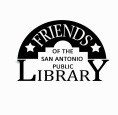 REQUEST FOR FUNDSNOTE: All requests for payments MUST be accompanied by receipts, invoices, etc. Tape receipt(s) to a sheet of paper and attach the sheet to this request, or scan receipts and email with form.BRANCH OR SUPPORT GROUP:	 	TODAY’S DATE:  	PERSON MAKING THIS REQUEST:	PHONE:  	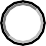 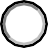 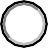 click button to clear information on formMail this form and supporting information to:	FOSAPL, P.O. BOX 461523	SAN ANTONIO, TX 78246-1523Or mail to:	Barbara Morrow, FOSAPL Treasurer 3534 Ironwood Fls San Antonio, TX 78261Or send form and scanned/copied attachments to:	fosapltreas@gmail.comForm #ReqForFunds WORD 10-12-21AmountPurchase Description/VendorCategory (Check one)(PRINT) Issue & Mail Check to:Group operating expense  Staff appreciation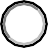 Purchases for use by SAPL, to benefit the public or a library facilityGroup operating expense Staff appreciationPurchases for SAPLGroup operating expense Staff appreciation Purchases for SAPL